My Communication and What Matters to MeI care about being a stronger communicator when:My teacher calls my name in class  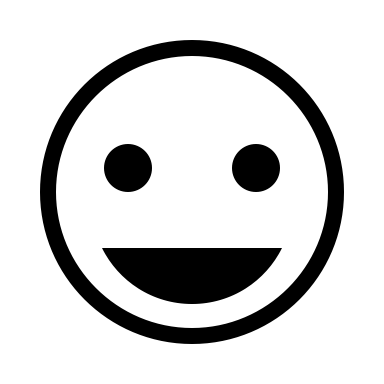 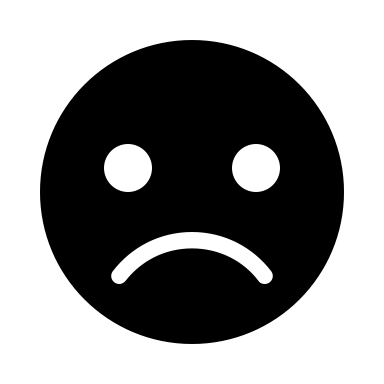 I have group work                                In the lunch room or hallway             During extra curriculars                    With my boyfriend/girlfriend          With my parents                                 When online (writing/typing)         When talking/texting on phone                Created with Microsoft Word by Haylyn Potter Kracalik, MS, CCC-SLP, aka, Confident Clinician.  This document may be modified/edited, but if kept the same, please include this credits page.  Thank you.  